一、将下列单词与词语连线。    meat    rice   sweets   noodles  ice cream     米饭    糖果    面条     冰淇淋      肉二、将下列句子与其相应的图片连线。1、I like apples .                      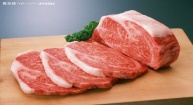 2、I like ice creams.                .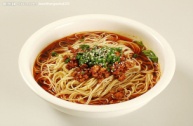 3、I like noodles.                    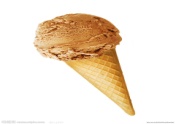 4、I like football.                      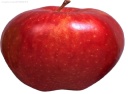 I like meat.                          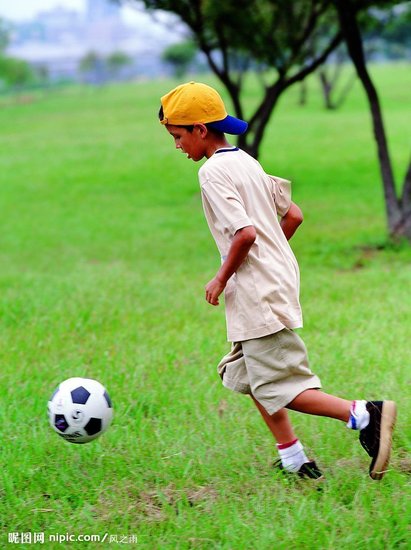 三、给下列单词归类father    bike   bird    football   bear    brother   car   basketball  rice  noodles动物类：______________称谓类：____________________玩具类：______________交通工具类：________________食物类：______________四、选择正确答案，将其序号填入题前括号里。（   ）1、I _____ like ginger.   A.do   B. not  C.don’t (    ) 2、I have ___ ice cream.  A.a    B.an    C.the  (    ) 3、Some rice ____ you.   A.of   B. for   C.and (    ) 4、Are  you ____ good boy? A. the   B. a  C. an (    ) 5、You are ____ good children. A.a     B./   C.the 五、判断下列句子与其汉语意思是否相符。对的打√错的打×1、What’s that?   那是什么？              	（    ）2、Do you like milk?  你喜欢苹果吗？       	（    ）3、Here you are.  你在这儿。              	（    ）4、No，I don’t.   是的，我喜欢。          	（    ）5、It’s a fruit milkshake.  它是水果奶昔。   	（    ）参考答案一、将下列单词与词语连线。    meat    rice   sweets   noodles  ice cream     米饭    糖果    面条     冰淇淋      肉二、将下列句子与其相应的图片连线。1、I like apples .                      2、I like ice creams.                .3、I like noodles.                    4、I like football.                      5、I like meat.                          三、给下列单词归类动物类：bird  bear  称谓类： father   brother玩具类：football  basketball交通工具类：bike  car食物类：rice  noodles四、选择正确答案，将其序号填入题前括号里。1、C   2、B    3、B   4、B   5、A 五、判断下列句子与其汉语意思是否相符。对的打√错的打×1、√   2、×   3、×   4、×   5、√题号一二三四五六七八总分分数